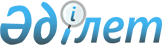 Аққулы аудандық мәслихатының 2020 жылғы 30 желтоқсандағы "2021 - 2023 жылдарға арналған Аққулы ауданының ауылдық oкругтерінің бюджеттері туралы" № 305/62 шешіміне өзгерістер енгізу туралыПавлодар облысы Аққулы аудандық мәслихатының 2021 жылғы 13 желтоқсандағы № 44/10 шешімі
      Аққулы аудандық мәслихаты ШЕШТІ:
      1. Аққулы аудандық мәслихатының "2021-2023 жылдарға арналған Аққулы ауданының ауылдық oкругтерінің бюджеттері туралы" 2020 жылғы 30 желтоқсандағы № 305/62 шешіміне (Нормативтік құқықтық актілерді мемлекеттік тіркеу тізілімінде № 7182 болып тіркелген) келесі өзгерістер енгізілсін:
      1) көрсетілген шешімнің 1-тармағы  жаңа редакцияда жазылсын:
       "1. 2021 – 2023 жылдарға арналған Аққулы ауылдық округінің бюджеті тиісінше 1, 2, 3 - қосымшаларға сәйкес, соның ішінде 2021 жылға арналған келесі көлемдерде бекітілсін: 
      1) кірістер – 68 820 мың теңге, соның ішінде:
      салықтық түсімдер – 5 598 мың теңге;
      трансферттер түсімі – 63 222 мың теңге; 
      2) шығындар – 70 478 мың теңге;
      3) таза бюджеттік кредиттеу – нөлге тең;
      4) қаржы активтерімен операциялар бойынша сальдо – нөлге тең;
      5) бюджет тапшылығы (профициті) – - 1 658 мың теңге;
      6) бюджет тапшылығын қаржыландыру (профицитін пайдалану) – 1 658 мың теңге.";
      2) көрсетілген шешімнің 2-тармағы  жаңа редакцияда жазылсын:
       "2. 2021 – 2023 жылдарға арналған Баймолдин ауылдық округінің бюджеті тиісінше 4, 5, 6 - қосымшаларға сәйкес, соның ішінде 2021 жылға арналған келесі көлемдерде бекітілсін: 
      1) кірістер – 35 921 мың теңге, соның ішінде:
      салықтық түсімдер – 1151 мың теңге;
      салықтық емес түсімдер – 10 мың теңге;
      трансферттер түсімдері – 34 760 мың теңге; 
      2) шығындар – 36 284 мың теңге;
      3) таза бюджеттік кредиттеу – нөлге тең;
      4) қаржы активтерімен операциялар бойынша сальдо – нөлге тең;
      5) бюджет тапшылығы (профициті) – - 363 мың теңге;
      6) бюджет тапшылығын қаржыландыру (профицитін пайдалану) – 363 мың теңге.";
      3) көрсетілген шешімнің 3-тармағы  жаңа редакцияда жазылсын:
       "3. 2021 – 2023 жылдарға арналған Жамбыл ауылдық округінің бюджеті тиісінше 7, 8, 9 - қосымшаларға сәйкес, соның ішінде 2021 жылға арналған келесі көлемдерде бекітілсін: 
      1) кірістер – 43 932 мың теңге, соның ішінде:
      салықтық түсімдер – 2 188 мың теңге;
      трансферттер түсімдері – 41 744 мың теңге; 
      2) шығындар – 45 533 мың теңге;
      3) таза бюджеттік кредиттеу – нөлге тең;
      4) қаржы активтерімен операциялар бойынша сальдо – нөлге тең;
      5) бюджет тапшылығы (профициті) – - 1 601 мың теңге;
      6) бюджет тапшылығын қаржыландыру (профицитін пайдалану) – 1 601 мың теңге.";
      4) көрсетілген шешімнің 4-тармағы жаңа редакцияда жазылсын:
       "4. 2021 – 2023 жылдарға арналған Қызылағаш ауылдық округінің бюджеті тиісінше 10, 11, 12 - қосымшаларға сәйкес, соның ішінде 2021 жылға арналған келесі көлемдерде бекітілсін: 
      1) кірістер – 38 344 мың теңге, соның ішінде: 
      салықтық түсімдер – 1094 мың теңге;
      трансферттер түсімдері – 37 250 мың теңге; 
      2) шығындар – 38 772 мың теңге; 
      3) таза бюджеттік кредиттеу – нөлге тең;
      4) қаржы активтерімен операциялар бойынша сальдо – нөлге тең; 
      5) бюджет тапшылығы (профициті) – - 428 мың теңге;
      6) бюджет тапшылығын қаржыландыру (профицитін пайдалану) – 428 мың теңге.";
      5) көрсетілген шешімнің 5-тармағы  жаңа редакцияда жазылсын:
       "5. 2021 – 2023 жылдарға арналған Қарақала ауылдық округінің бюджеті тиісінше 13, 14, 15 - қосымшаларға сәйкес, соның ішінде 2021 жылға арналған келесі көлемдерде бекітілсін: 
      1) кірістер – 50 721 мың теңге, соның ішінде:
      салықтық түсімдер – 3 393 мың теңге;
      салықтық емес түсімдер – 66 мың теңге;
      трансферттер түсімдері – 47 262 мың теңге; 
      2) шығындар – 51 992 мың теңге;
      3) таза бюджеттік кредиттеу – нөлге тең;
      4) қаржы активтерімен операциялар бойынша сальдо – нөлге тең; 
      5) бюджет тапшылығы (профициті) – - 1 271 мың теңге;
      6) бюджет тапшылығын қаржыландыру (профицитін пайдалану) – 1 271 мың теңге.";
      6) көрсетілген шешімнің 6-тармағы жаңа редакцияда жазылсын:
       "6. 2021 – 2023 жылдарға арналған Майқарағай ауылдық округінің бюджеті тиісінше 16, 17, 18 - қосымшаларға сәйкес, соның ішінде 2021 жылға арналған келесі көлемдерде бекітілсін: 
      1) кірістер – 41 730 мың теңге, соның ішінде:
      салықтық түсімдер – 1 374 мың теңге;
      трансферттер түсімдері – 40 356 мың теңге; 
      2) шығындар – 42 276 мың теңге;
      3) таза бюджеттік кредиттеу – нөлге тең;
      4) қаржы активтерімен операциялар бойынша сальдо – нөлге тең;
      5) бюджет тапшылығы (профициті) – - 546 мың теңге;
      6) бюджет тапшылығын қаржыландыру (профицитін пайдалану) – 546 мың теңге.";
      7) көрсетілген шешімнің 7-тармағы жаңа редакцияда жазылсын:
       "7. 2021 – 2023 жылдарға арналған Малыбай ауылдық округінің бюджеті тиісінше 19, 20, 21 - қосымшаларға сәйкес, соның ішінде 2021 жылға арналған келесі көлемдерде бекітілсін: 
      1) кірістер – 135 441 мың теңге, соның ішінде:
      салықтық түсімдер – 2 129 мың теңге;
      салықтық емес түсімдер – 82 мың теңге;
      трансферттер түсімдері – 133 230 мың теңге; 
      2) шығындар – 136 566 мың теңге;
      3) таза бюджеттік кредиттеу – нөлге тең;
      4) қаржы активтерімен операциялар бойынша сальдо – нөлге тең;
      5) бюджет тапшылығы (профициті) – - 1 125 мың теңге;
      6) бюджет тапшылығын қаржыландыру (профицитін пайдалану) – 1 125 мың теңге.";
      8) көрсетілген шешімнің 8-тармағы жаңа редакцияда жазылсын:
       "8. 2021 – 2023 жылдарға арналған Шақа ауылдық округінің бюджеті тиісінше 22, 23, 24 - қосымшаларға сәйкес, соның ішінде 2021 жылға арналған келесі көлемдерде бекітілсін: 
      1) кірістер – 31 360 мың теңге, соның ішінде:
      салықтық түсімдер – 1 477 мың теңге;
      трансферттер түсімдері – 29 883 мың теңге; 
      2) шығындар – 32 119 мың теңге;
      3) таза бюджеттік кредиттеу – нөлге тең;
      4) қаржы активтерімен операциялар бойынша сальдо – нөлге тең;
      5) бюджет тапшылығы (профициті) – - 759 мың теңге;
      6) бюджет тапшылығын қаржыландыру (профицитін пайдалану) –759 мың теңге.";
      9) көрсетілген шешімнің 9-тармағы жаңа редакцияда жазылсын:
       "9. 2021 – 2023 жылдарға арналған Шарбақты ауылдық округінің бюджеті тиісінше 25, 26, 27 - қосымшаларға сәйкес, соның ішінде 2021 жылға арналған келесі көлемдерде бекітілсін: 
      1) кірістер – 38 483 мың теңге, соның ішінде:
      салықтық түсімдер – 3 769 мың теңге;
      трансферттер түсімі – 34 714 мың теңге; 
      2) шығындар – 39 954 мың теңге;
      3) таза бюджеттік кредиттеу – нөлге тең;
      4) қаржы активтерімен операциялар бойынша сальдо – нөлге тең;
      5) бюджет тапшылығы (профициті) – - 1 471 мың теңге;
      6) бюджет тапшылығын қаржыландыру (профицитін пайдалану) – 1 471 мың теңге.";
      10) көрсетілген шешімнің 10-тармағы жаңа редакцияда жазылсын:
      "10. 2021 – 2023 жылдарға арналған Ямышев ауылдық округінің бюджеті тиісінше 28, 29, 30 - қосымшаларға сәйкес, соның ішінде 2021 жылға арналған келесі көлемдерде бекітілсін: 
      1) кірістер – 139 732 мың теңге, соның ішінде:
      салықтық түсімдер – 3 501 мың теңге;
      салықтық емес түсімдер – 111 мың теңге;
      трансферттер түсімдері – 136 120 мың теңге; 
      2) шығындар – 140 824 мың теңге;
      3) таза бюджеттік кредиттеу – нөлге тең;
      4) қаржы активтерімен операциялар бойынша сальдо – нөлге тең; 
      5) бюджет тапшылығы (профициті) – - 1 092 мың теңге;
      6) бюджет тапшылығын қаржыландыру (профицитін пайдалану) – 1 092 мың теңге.";
      11) көрсетілген шешімнің 12-тармағы жаңа редакцияда жазылсын:
       "12. Азаматтық қызметшілер болып табылатын және Аққулы ауданының ауылдық елді мекендерінде жұмыс істейтін әлеуметтік қамсыздандыру, мәдениет, спорт, сондай–ақ жергілікті бюджеттен қаржыландырылатын мемлекеттік ұйымдарда жұмыс істейтін аталған мамандарға қызметтің осы түрлерімен қалалық жағдайда айналысатын мамандардың мөлшерлемелерімен салыстырғанда жиырма бес пайызға жоғарылатылған айлықақылар мен тарифтік мөлшерлемелер көзделсін.";
      12) көрсетілген шешімнің 1, 4, 7, 10, 13, 16, 19, 22, 25, 28-қосымшалары  осы шешімнің 1, 2, 3, 4, 5, 6, 7, 8, 9, 10 - қосымшаларына  сәйкес жаңа редакцияда жазылсын.
      2. Осы шешім 2021 жылғы 1 қаңтардан бастап қолданысқа енгізіледі. 2021 жылға арналған Аққулы ауылдық округінің бюджеті (өзгерістермен) 2021 жылға арналған Баймолдин ауылдық округінің бюджеті (өзгерістермен) 2021 жылға арналған Жамбыл ауылдық округінің бюджеті (өзгерістермен) 2021 жылға арналған Қызылағаш ауылдық округінің бюджеті (өзгерістермен) 2021 жылға арналған Қарақала ауылдық округінің бюджеті (өзгерістермен) 2021 жылға арналған Майқарағай ауылдық округінің бюджеті (өзгерістермен) 2021 жылға арналған Малыбай ауылдық округінің бюджеті (өзгерістермен) 2021 жылға арналған Шақа ауылдық округінің бюджеті (өзгерістермен) 2021 жылға арналған Шарбақты ауылдық округінің бюджеті (өзгерістермен) 2021 жылға арналған Ямышев ауылдық округінің бюджеті (өзгерістермен)
					© 2012. Қазақстан Республикасы Әділет министрлігінің «Қазақстан Республикасының Заңнама және құқықтық ақпарат институты» ШЖҚ РМК
				
      Аққулы аудандық мәслихатының хатшысы 

Қ. Есімов
Аққулы аудандық
мәслихатының 2021 жылғы
13 желтоқсандағы
№ 44/10 шешіміне
қосымшаАққулы аудандық
мәслихатының 2020 жылғы
30 желтоқсандағы
№ 305/62 шешіміне
1-қосымша
Санаты
Санаты
Санаты
Санаты
Сомасы (мың теңге)
Сыныбы 
Сыныбы 
Сыныбы 
Сомасы (мың теңге)
Кіші сыныбы
Кіші сыныбы
Сомасы (мың теңге)
Атауы
Сомасы (мың теңге)
1
2
3
4
5
1. Кірістер
68820
1
Салықтық түсімдер
5598
01
Табыс салығы
210
2
Жеке табыс салығы
210
04
Меншікке салынатын салықтар
5388
1
Мүлікке салынатын салықтар
264
3
Жер салығы
294
4
Көлік құралдарына салынатын салық
4830
4
Трансферттердің түсімдері
63222
02
Мемлекеттік басқарудың жоғары тұрған органдарынан түсетін трансферттер
63222
3
Аудандардың (облыстық маңызы бар қаланың) бюджетінен трансферттер
63222
Функционалдық топ
Функционалдық топ
Функционалдық топ
Функционалдық топ
Функционалдық топ
Сомасы (мың теңге)
Кіші функция
Кіші функция
Кіші функция
Кіші функция
Сомасы (мың теңге)
Бюджеттік бағдарламалардың әкімшісі
Бюджеттік бағдарламалардың әкімшісі
Бюджеттік бағдарламалардың әкімшісі
Сомасы (мың теңге)
Бағдарлама
Бағдарлама
Сомасы (мың теңге)
Атауы
Сомасы (мың теңге)
1
2
3
4
5
6
2. Шығындар
70 478
01
Жалпы сипаттағы мемлекеттiк қызметтер
44 372
1
Мемлекеттiк басқарудың жалпы функцияларын орындайтын өкiлдi, атқарушы және басқа органдар
45 372
124
Аудандық маңызы бар қала, ауыл, кент, ауылдық округ әкімінің аппараты
45 372
001
Аудандық маңызы бар қала, ауыл, кент, ауылдық округ әкімінің қызметін қамтамасыз ету жөніндегі қызметтер
44 822
022
Мемлекеттік органның күрделі шығыстары
550
06
Әлеуметтiк көмек және әлеуметтiк қамсыздандыру
2 740
2
Әлеуметтiк көмек
2 740
124
Аудандық маңызы бар қала, ауыл, кент, ауылдық округ әкімінің аппараты
2 740
003
Мұқтаж азаматтарға үйде әлеуметтік көмек көрсету
2 740
07
Тұрғын үй-коммуналдық шаруашылық
20 219
3
Елді-мекендерді көркейту
20 219
124
Аудандық маңызы бар қала, ауыл, кент, ауылдық округ әкімінің аппараты
20 219
008
Елді мекендердегі көшелерді жарықтандыру
9 385
009
Елді мекендердің санитариясын қамтамасыз ету
500
011
Елді мекендерді абаттандыру мен көгалдандыру
10 334
12
Көлiк және коммуникация
2 136
1
Автомобиль көлiгi
2 136
124
Аудандық маңызы бар қала, ауыл, кент, ауылдық округ әкімінің аппараты
2 136
013
Аудандық маңызы бар қалаларда, ауылдарда, кенттерде, ауылдық округтерде автомобиль жолдарының жұмыс істеуін қамтамасыз ету
2 136
15
Трансферттер
11
1
Трансферттер
11
124
Аудандық маңызы бар қала, ауыл, кент, ауылдық округ әкімінің аппараты
11
048
Пайдаланылмаған (толық пайдаланылмаған) нысаналы трансферттерді қайтару
11
3. Таза бюджеттік кредиттеу
0
4. Қаржы активтерімен операциялар бойынша сальдо
0
5. Бюджет тапшылығы (профициті) 
-1 658
6. Бюджет тапшылығын қаржыландыру (профицитін пайдалану)
1 658Аққулы аудандық
мәслихатының 2021 жылғы
13 желтоқсандағы
№ 44/10 шешіміне
2-қосымшаАққулы аудандық
мәслихатының 2020 жылғы
30 желтоқсандағы
№ 305/62 шешіміне
4-қосымша
Санаты
Санаты
Санаты
Санаты
Сомасы (мың теңге)
Сыныбы 
Сыныбы 
Сыныбы 
Сомасы (мың теңге)
Кіші сыныбы
Кіші сыныбы
Сомасы (мың теңге)
Атауы
Сомасы (мың теңге)
1
2
3
4
5
1.Кірістер
35921
1
Салықтық түсімдер
1151
01
Табыс салығы
90
2
Жеке табыс салығы
90
04
Меншікке салынатын салықтар
1061
1
Мүлікке салынатын салықтар
65
3
Жер салығы
102
4
Көлік құралдарына салынатын салық
894
2
Салықтық емес түсiмдер
10
01
Мемлекеттік меншіктен түсетін кірістер
10
5
Мемлекет меншігіндегі мүлікті жалға беруден түсетін кірістер
10
4
Трансферттердің түсімдері
34760
02
Мемлекеттік басқарудың жоғары тұрған органдарынан түсетін трансферттер
34760
3
Аудандардың (облыстық маңызы бар қаланың) бюджетінен трансферттер
34760
Функционалдық топ
Функционалдық топ
Функционалдық топ
Функционалдық топ
Функционалдық топ
Сомасы (мың теңге)
Кіші функция
Кіші функция
Кіші функция
Кіші функция
Сомасы (мың теңге)
Бюджеттік бағдарламалардың әкімшісі
Бюджеттік бағдарламалардың әкімшісі
Бюджеттік бағдарламалардың әкімшісі
Сомасы (мың теңге)
Бағдарлама
Бағдарлама
Сомасы (мың теңге)
Атауы
Сомасы (мың теңге)
1
2
3
4
5
6
2. Шығындар
36 284
01
Жалпы сипаттағы мемлекеттiк қызметтер
27 903
1
Мемлекеттiк басқарудың жалпы функцияларын орындайтын өкiлдi, атқарушы және басқа органдар
27 903
124
Аудандық маңызы бар қала, ауыл, кент, ауылдық округ әкімінің аппараты
27 903
001
Аудандық маңызы бар қала, ауыл, кент, ауылдық округ әкімінің қызметін қамтамасыз ету жөніндегі қызметтер
27 903
06
Әлеуметтiк көмек және әлеуметтiк қамсыздандыру
1 530
2
Әлеуметтiк көмек
1 530
124
Аудандық маңызы бар қала, ауыл, кент, ауылдық округ әкімінің аппараты
1 530
003
Мұқтаж азаматтарға үйде әлеуметтік көмек көрсету
1 530
07
Тұрғын үй-коммуналдық шаруашылық
4 259
3
Елді-мекендерді көркейту
4 259
124
Аудандық маңызы бар қала, ауыл, кент, ауылдық округ әкімінің аппараты
4 259
008
Елді мекендердегі көшелерді жарықтандыру
2 599
009
Елді мекендердің санитариясын қамтамасыз ету
1 000
010
Жерлеу орындарын ұстау және туыстары жоқ адамдарды жерлеу
100
011
Елді мекендерді абаттандыру мен көгалдандыру
560
08
Мәдениет, спорт, туризм және ақпараттық кеңістiк
150
1
Мәдениет саласындағы қызмет
150
124
Аудандық маңызы бар қала, ауыл, кент, ауылдық округ әкімінің аппараты
150
006
Жергілікті деңгейде мәдени-демалыс жұмысын қолдау
150
12
Көлiк және коммуникация
2 441
1
Автомобиль көлiгi
2 441
124
Аудандық маңызы бар қала, ауыл, кент, ауылдық округ әкімінің аппараты
2 441
013
Аудандық маңызы бар қалаларда, ауылдарда, кенттерде, ауылдық округтерде автомобиль жолдарының жұмыс істеуін қамтамасыз ету
2 441
15
Трансферттер
1
1
Трансферттер
1
124
Аудандық маңызы бар қала, ауыл, кент, ауылдық округ әкімінің аппараты
1
048
Пайдаланылмаған (толық пайдаланылмаған) нысаналы трансферттерді қайтару
1
3. Таза бюджеттік кредиттеу
0
4. Қаржы активтерімен операциялар бойынша сальдо
0
5. Бюджет тапшылығы (профициті) 
-363
6. Бюджет тапшылығын қаржыландыру (профицитін пайдалану)
363Аққулы аудандық
мәслихатының 2021 жылғы
13 желтоқсандағы
№ 44/10 шешіміне
3-қосымшаАққулы аудандық
мәслихатының 20 жылғы
30 желтоқсандағы
№ 305/62 шешіміне
7-қосымша
Санаты
Санаты
Санаты
Санаты
Сомасы (мың теңге)
Сыныбы 
Сыныбы 
Сыныбы 
Сомасы (мың теңге)
Кіші сыныбы
Кіші сыныбы
Сомасы (мың теңге)
Атауы
Сомасы (мың теңге)
1
2
3
4
5
1.Кірістер
43932
1
Салықтық түсімдер
2188
04
Меншікке салынатын салықтар
2188
1
Мүлікке салынатын салықтар
134
3
Жер салығы
54
4
Көлік құралдарына салынатын салық
2000
4
Трансферттердің түсімдері
41744
02
Мемлекеттік басқарудың жоғары тұрған органдарынан түсетін трансферттер
41744
3
Аудандардың (облыстық маңызы бар қаланың) бюджетінен трансферттер
41744
Функционалдық топ
Функционалдық топ
Функционалдық топ
Функционалдық топ
Функционалдық топ
Сомасы (мың теңге)
Кіші функция
Кіші функция
Кіші функция
Кіші функция
Сомасы (мың теңге)
Бюджеттік бағдарламалардың әкімшісі
Бюджеттік бағдарламалардың әкімшісі
Бюджеттік бағдарламалардың әкімшісі
Сомасы (мың теңге)
Бағдарлама
Бағдарлама
Сомасы (мың теңге)
Атауы
Сомасы (мың теңге)
1
2
3
4
5
6
2. Шығындар
45 533
01
Жалпы сипаттағы мемлекеттiк қызметтер
26 672
1
Мемлекеттiк басқарудың жалпы функцияларын орындайтын өкiлдi, атқарушы және басқа органдар
26 672
124
Аудандық маңызы бар қала, ауыл, кент, ауылдық округ әкімінің аппараты
26 672
001
Аудандық маңызы бар қала, ауыл, кент, ауылдық округ әкімінің қызметін қамтамасыз ету жөніндегі қызметтер
26 672
06
Әлеуметтiк көмек және әлеуметтiк қамсыздандыру
2 868
2
Әлеуметтiк көмек
2 868
124
Аудандық маңызы бар қала, ауыл, кент, ауылдық округ әкімінің аппараты
2 868
003
Мұқтаж азаматтарға үйде әлеуметтік көмек көрсету
2 868
07
Тұрғын үй-коммуналдық шаруашылық
5 708
2
Коммуналдық шаруашылық
200
124
Аудандық маңызы бар қала, ауыл, кент, ауылдық округ әкімінің аппараты
200
014
Елді мекендерді сумен жабдықтауды ұйымдастыру
200
3
Елді-мекендерді көркейту
5 508
124
Аудандық маңызы бар қала, ауыл, кент, ауылдық округ әкімінің аппараты
5 508
008
Елді мекендердегі көшелерді жарықтандыру
3 296
009
Елді мекендердің санитариясын қамтамасыз ету
1 062
010
Жерлеу орындарын ұстау және туыстары жоқ адамдарды жерлеу
100
011
Елді мекендерді абаттандыру мен көгалдандыру
1 050
08
Мәдениет, спорт, туризм және ақпараттық кеңістiк
7 900
1
Мәдениет саласындағы қызмет
7 900
124
Аудандық маңызы бар қала, ауыл, кент, ауылдық округ әкімінің аппараты
100
006
Жергілікті деңгейде мәдени-демалыс жұмысын қолдау
100
2
Спорт
7 800
124
Аудандық маңызы бар қала, ауыл, кент, ауылдық округ әкімінің аппараты
7 800
028
Жергілікті деңгейде дене шынықтыру-сауықтыру және спорттық іс-шараларды өткізу
7 800
12
Көлiк және коммуникация
2 385
1
Автомобиль көлiгi
2 385
124
Аудандық маңызы бар қала, ауыл, кент, ауылдық округ әкімінің аппараты
2 385
013
Аудандық маңызы бар қалаларда, ауылдарда, кенттерде, ауылдық округтерде автомобиль жолдарының жұмыс істеуін қамтамасыз ету
2 385
3. Таза бюджеттік кредиттеу
0
4. Қаржы активтерімен жасалатын операциялар бойынша сальдо
0
5. Бюджет тапшылығы (профициті) 
-1 601
6. Бюджет тапшылығын қаржыландыру (профицитін қолдану)
1 601Аққулы аудандық
мәслихатының 2021 жылғы
13 желтоқсандағы
№ 44/10 шешіміне
4-қосымшаАққулы аудандық
мәслихатының 2020 жылғы
30 желтоқсандағы
№ 305/62 шешіміне
10-қосымша
Санаты
Санаты
Санаты
Санаты
Сомасы (мың теңге)
Сыныбы 
Сыныбы 
Сыныбы 
Сомасы (мың теңге)
Кіші сыныбы
Кіші сыныбы
Сомасы (мың теңге)
Атауы
Сомасы (мың теңге)
1
2
3
4
5
1.Кірістер
38344
1
Салықтық түсімдер
1094
04
Меншікке салынатын салықтар
1094
1
Мүлікке салынатын салықтар
61
3
Жер салығы
33
4
Көлік құралдарына салынатын салық
1000
4
Трансферттердің түсімдері
37250
02
Мемлекеттік басқарудың жоғары тұрған органдарынан түсетін трансферттер
37250
3
Аудандардың (облыстық маңызы бар қаланың) бюджетінен трансферттер
37250
Функционалдық топ
Функционалдық топ
Функционалдық топ
Функционалдық топ
Функционалдық топ
Сомасы (мың теңге)
Кіші функция
Кіші функция
Кіші функция
Кіші функция
Сомасы (мың теңге)
Бюджеттік бағдарламалардың әкімшісі
Бюджеттік бағдарламалардың әкімшісі
Бюджеттік бағдарламалардың әкімшісі
Сомасы (мың теңге)
Бағдарлама
Бағдарлама
Сомасы (мың теңге)
Атауы
Сомасы (мың теңге)
1
2
3
4
5
6
2. Шығындар
38 772
01
Жалпы сипаттағы мемлекеттiк қызметтер
30 778
1
Мемлекеттiк басқарудың жалпы функцияларын орындайтын өкiлдi, атқарушы және басқа органдар
30 778
124
Аудандық маңызы бар қала, ауыл, кент, ауылдық округ әкімінің аппараты
30 778
001
Аудандық маңызы бар қала, ауыл, кент, ауылдық округ әкімінің қызметін қамтамасыз ету жөніндегі қызметтер
30 778
06
Әлеуметтiк көмек және әлеуметтiк қамсыздандыру
1 890
2
Әлеуметтiк көмек
1 890
124
Аудандық маңызы бар қала, ауыл, кент, ауылдық округ әкімінің аппараты
1 890
003
Мұқтаж азаматтарға үйде әлеуметтік көмек көрсету
1 890
07
Тұрғын үй-коммуналдық шаруашылық
3 954
2
Коммуналдық шаруашылық
441
124
Аудандық маңызы бар қала, ауыл, кент, ауылдық округ әкімінің аппараты
441
014
Елді мекендерді сумен жабдықтауды ұйымдастыру
441
3
Елді-мекендерді көркейту
3 513
124
Аудандық маңызы бар қала, ауыл, кент, ауылдық округ әкімінің аппараты
3 513
008
Елді мекендердегі көшелерді жарықтандыру
2 713
009
Елді мекендердің санитариясын қамтамасыз ету
400
010
Жерлеу орындарын ұстау және туыстары жоқ адамдарды жерлеу
100
011
Елді мекендерді абаттандыру мен көгалдандыру
300
08
Мәдениет, спорт, туризм және ақпараттық кеңістiк
150
1
Мәдениет саласындағы қызмет
150
124
Аудандық маңызы бар қала, ауыл, кент, ауылдық округ әкімінің аппараты
150
006
Жергілікті деңгейде мәдени-демалыс жұмысын қолдау
150
12
Көлiк және коммуникация
2 000
1
Автомобиль көлiгi
2 000
124
Аудандық маңызы бар қала, ауыл, кент, ауылдық округ әкімінің аппараты
2 000
013
Аудандық маңызы бар қалаларда, ауылдарда, кенттерде, ауылдық округтерде автомобиль жолдарының жұмыс істеуін қамтамасыз ету
2 000
3. Таза бюджеттік кредиттеу
0
4. Қаржы активтерімен жасалатын операциялар бойынша сальдо
0
5. Бюджет тапшылығы (профициті) 
-428
6. Бюджет тапшылығын қаржыландыру (профицитін қолдану)
428Аққулы аудандық
мәслихатының 2021 жылғы
13 желтоқсандағы
№ 44/10 шешіміне
5-қосымшаАққулы аудандық
мәслихатының 2020 жылғы
30 желтоқсандағы
№ 305/62 шешіміне
13-қосымша
Санаты
Санаты
Санаты
Санаты
Сомасы (мың теңге)
Сыныбы 
Сыныбы 
Сыныбы 
Сомасы (мың теңге)
Кіші сыныбы
Кіші сыныбы
Сомасы (мың теңге)
Атауы
Сомасы (мың теңге)
1
2
3
4
5
1.Кірістер
50 721
1
Салықтық түсімдер
3393
01
Табыс салығы
19
2
Жеке табыс салығы
19
04
Меншікке салынатын салықтар
3374
1
Мүлікке салынатын салықтар
108
3
Жер салығы
94
4
Көлік құралдарына салынатын салық
3172
2
Салықтық емес түсiмдер
66
01
Мемлекеттік меншіктен түсетін кірістер
66
5
Мемлекет меншігіндегі мүлікті жалға беруден түсетін кірістер
66
4
Трансферттердің түсімдері
47262
02
Мемлекеттік басқарудың жоғары тұрған органдарынан түсетін трансферттер
47262
3
Аудандардың (облыстық маңызы бар қаланың) бюджетінен трансферттер
47262
Функционалдық топ
Функционалдық топ
Функционалдық топ
Функционалдық топ
Функционалдық топ
Сомасы (мың теңге)
Кіші функция
Кіші функция
Кіші функция
Кіші функция
Сомасы (мың теңге)
Бюджеттік бағдарламалардың әкімшісі
Бюджеттік бағдарламалардың әкімшісі
Бюджеттік бағдарламалардың әкімшісі
Сомасы (мың теңге)
Бағдарлама
Бағдарлама
Сомасы (мың теңге)
Атауы
Сомасы (мың теңге)
1
2
3
4
5
6
2. Шығындар
51 992
01
Жалпы сипаттағы мемлекеттiк қызметтер
41 187
1
Мемлекеттiк басқарудың жалпы функцияларын орындайтын өкiлдi, атқарушы және басқа органдар
41 187
124
Аудандық маңызы бар қала, ауыл, кент, ауылдық округ әкімінің аппараты
41 187
001
Аудандық маңызы бар қала, ауыл, кент, ауылдық округ әкімінің қызметін қамтамасыз ету жөніндегі қызметтер
41 187
06
Әлеуметтiк көмек және әлеуметтiк қамсыздандыру
1 122
2
Әлеуметтiк көмек
1 122
124
Аудандық маңызы бар қала, ауыл, кент, ауылдық округ әкімінің аппараты
1 122
003
Мұқтаж азаматтарға үйде әлеуметтік көмек көрсету
1 122
07
Тұрғын үй-коммуналдық шаруашылық
7 153
3
Елді-мекендерді көркейту
7 153
124
Аудандық маңызы бар қала, ауыл, кент, ауылдық округ әкімінің аппараты
7 153
008
Елді мекендердегі көшелерді жарықтандыру
4 414
009
Елді мекендердің санитариясын қамтамасыз ету
800
010
Жерлеу орындарын ұстау және туыстары жоқ адамдарды жерлеу
100
011
Елді мекендерді абаттандыру мен көгалдандыру
1 839
08
Мәдениет, спорт, туризм және ақпараттық кеңістiк
110
1
Мәдениет саласындағы қызмет
110
124
Аудандық маңызы бар қала, ауыл, кент, ауылдық округ әкімінің аппараты
110
006
Жергілікті деңгейде мәдени-демалыс жұмысын қолдау
110
12
Көлiк және коммуникация
2 420
1
Автомобиль көлiгi
2 420
124
Аудандық маңызы бар қала, ауыл, кент, ауылдық округ әкімінің аппараты
2 420
013
Аудандық маңызы бар қалаларда, ауылдарда, кенттерде, ауылдық округтерде автомобиль жолдарының жұмыс істеуін қамтамасыз ету
2 420
3. Таза бюджеттік кредиттеу
0
4. Қаржы активтерімен жасалатын операциялар бойынша сальдо
0
5. Бюджет тапшылығы (профициті) 
-1 271
6. Бюджет тапшылығын қаржыландыру (профицитін қолдану)
1 271Аққулы аудандық
мәслихатының 2021 жылғы
13 желтоқсандағы
№ 44/10 шешіміне
6-қосымшаАққулы аудандық
мәслихатының 2020 жылғы
30 желтоқсандағы
№ 305/62 шешіміне
16-қосымша
Санаты
Санаты
Санаты
Санаты
Сомасы (мың теңге)
Сыныбы 
Сыныбы 
Сыныбы 
Сомасы (мың теңге)
Кіші сыныбы
Кіші сыныбы
Сомасы (мың теңге)
Атауы
Сомасы (мың теңге)
1
2
3
4
5
1.Кірістер
41730
1
Салықтық түсімдер
1374
01
Табыс салығы
6
2
Жеке табыс салығы
6
04
Меншікке салынатын салықтар
1368
1
Мүлікке салынатын салықтар
70
3
Жер салығы
78
4
Көлік құралдарына салынатын салық
1220
4
Трансферттердің түсімдері
40356
02
Мемлекеттік басқарудың жоғары тұрған органдарынан түсетін трансферттер
40356
3
Аудандардың (облыстық маңызы бар қаланың) бюджетінен трансферттер
40356
Функционалдық топ
Функционалдық топ
Функционалдық топ
Функционалдық топ
Функционалдық топ
Сомасы (мың теңге)
Кіші функция
Кіші функция
Кіші функция
Кіші функция
Сомасы (мың теңге)
Бюджеттік бағдарламалардың әкімшісі
Бюджеттік бағдарламалардың әкімшісі
Бюджеттік бағдарламалардың әкімшісі
Сомасы (мың теңге)
Бағдарлама
Бағдарлама
Сомасы (мың теңге)
Атауы
Сомасы (мың теңге)
1
2
3
4
5
6
2. Шығындар
42 276
01
Жалпы сипаттағы мемлекеттiк қызметтер
27 745
1
Мемлекеттiк басқарудың жалпы функцияларын орындайтын өкiлдi, атқарушы және басқа органдар
27 745
124
Аудандық маңызы бар қала, ауыл, кент, ауылдық округ әкімінің аппараты
27 745
001
Аудандық маңызы бар қала, ауыл, кент, ауылдық округ әкімінің қызметін қамтамасыз ету жөніндегі қызметтер
27 745
06
Әлеуметтiк көмек және әлеуметтiк қамсыздандыру
1 638
2
Әлеуметтiк көмек
1 638
124
Аудандық маңызы бар қала, ауыл, кент, ауылдық округ әкімінің аппараты
1 638
003
Мұқтаж азаматтарға үйде әлеуметтік көмек көрсету
1 638
07
Тұрғын үй-коммуналдық шаруашылық
3 428
3
Елді-мекендерді көркейту
3 428
124
Аудандық маңызы бар қала, ауыл, кент, ауылдық округ әкімінің аппараты
3 428
008
Елді мекендердегі көшелерді жарықтандыру
1 976
009
Елді мекендердің санитариясын қамтамасыз ету
800
010
Жерлеу орындарын ұстау және туыстары жоқ адамдарды жерлеу
100
011
Елді мекендерді абаттандыру мен көгалдандыру
552
08
Мәдениет, спорт, туризм және ақпараттық кеңістiк
7 767
1
Мәдениет саласындағы қызмет
100
124
Аудандық маңызы бар қала, ауыл, кент, ауылдық округ әкімінің аппараты
100
006
Жергілікті деңгейде мәдени-демалыс жұмысын қолдау
100
2
Спорт
7 667
124
Аудандық маңызы бар қала, ауыл, кент, ауылдық округ әкімінің аппараты
7 667
028
Жергілікті деңгейде дене шынықтыру-сауықтыру және спорттық іс-шараларды өткізу
7 667
12
Көлiк және коммуникация
1 698
1
Автомобиль көлiгi
1 698
124
Аудандық маңызы бар қала, ауыл, кент, ауылдық округ әкімінің аппараты
1 698
013
Аудандық маңызы бар қалаларда, ауылдарда, кенттерде, ауылдық округтерде автомобиль жолдарының жұмыс істеуін қамтамасыз ету
1 698
3. Таза бюджеттік кредиттеу
0
4. Қаржы активтерімен жасалатын операциялар бойынша сальдо
0
5. Бюджет тапшылығы (профициті) 
-546
6. Бюджет тапшылығын қаржыландыру (профицитін қолдану)
546Аққулы аудандық
мәслихатының 2021 жылғы
13 желтоқсандағы
№ 44/10 шешіміне
7-қосымшаАққулы аудандық
мәслихатының 2020 жылғы
30 желтоқсандағы
№ 305/62 шешіміне
19-қосымша
Санаты
Санаты
Санаты
Санаты
Сомасы (мың теңге)
Сыныбы 
Сыныбы 
Сыныбы 
Сомасы (мың теңге)
Кіші сыныбы
Кіші сыныбы
Сомасы (мың теңге)
Атауы
Сомасы (мың теңге)
1
2
3
4
5
1.Кірістер
135441
1
Салықтық түсімдер
2129
1
Табыс салығы
312
2
Жеке табыс салығы
312
04
Меншікке салынатын салықтар
1817
1
Мүлікке салынатын салықтар
121
3
Жер салығы
16
4
Көлік құралдарына салынатын салық
1680
2
Салықтық емес түсiмдер
82
01
Мемлекеттік меншіктен түсетін кірістер
82
5
Мемлекет меншігіндегі мүлікті жалға беруден түсетін кірістер
82
4
Трансферттердің түсімдері
133230
02
Мемлекеттік басқарудың жоғары тұрған органдарынан түсетін трансферттер
133230
3
Аудандық бюджеттен түсетін трансферттер
133230
Функционалдық топ
Функционалдық топ
Функционалдық топ
Функционалдық топ
Функционалдық топ
Сомасы (мың теңге)
Кіші функция
Кіші функция
Кіші функция
Кіші функция
Сомасы (мың теңге)
Бюджеттік бағдарламалардың әкімшісі
Бюджеттік бағдарламалардың әкімшісі
Бюджеттік бағдарламалардың әкімшісі
Сомасы (мың теңге)
Бағдарлама
Бағдарлама
Сомасы (мың теңге)
Атауы
Сомасы (мың теңге)
1
2
3
4
5
6
2. Шығындар
136 566
01
Жалпы сипаттағы мемлекеттiк қызметтер
32 055
1
Мемлекеттiк басқарудың жалпы функцияларын орындайтын өкiлдi, атқарушы және басқа органдар
32 055
124
Аудандық маңызы бар қала, ауыл, кент, ауылдық округ әкімінің аппараты
32 055
001
Аудандық маңызы бар қала, ауыл, кент, ауылдық округ әкімінің қызметін қамтамасыз ету жөніндегі қызметтер
32 055
06
Әлеуметтiк көмек және әлеуметтiк қамсыздандыру
970
2
Әлеуметтiк көмек
970
124
Аудандық маңызы бар қала, ауыл, кент, ауылдық округ әкімінің аппараты
970
003
Мұқтаж азаматтарға үйде әлеуметтік көмек көрсету
970
07
Тұрғын үй-коммуналдық шаруашылық
9 780
3
Елді-мекендерді көркейту
9 780
124
Аудандық маңызы бар қала, ауыл, кент, ауылдық округ әкімінің аппараты
9 780
008
Елді мекендердегі көшелерді жарықтандыру
6 580
009
Елді мекендердің санитариясын қамтамасыз ету
1 500
010
Жерлеу орындарын ұстау және туыстары жоқ адамдарды жерлеу
100
011
Елді мекендерді абаттандыру мен көгалдандыру
1 600
08
Мәдениет, спорт, туризм және ақпараттық кеңістiк
100
1
Мәдениет саласындағы қызмет
100
124
Аудандық маңызы бар қала, ауыл, кент, ауылдық округ әкімінің аппараты
100
006
Жергілікті деңгейде мәдени-демалыс жұмысын қолдау
100
12
Көлiк және коммуникация
6 804
1
Автомобиль көлiгi
6 804
124
Аудандық маңызы бар қала, ауыл, кент, ауылдық округ әкімінің аппараты
6 804
013
Аудандық маңызы бар қалаларда, ауылдарда, кенттерде, ауылдық округтерде автомобиль жолдарының жұмыс істеуін қамтамасыз ету
6 804
13
Басқалар
86 857
9
Басқалар
86 857
124
Аудандық маңызы бар қала, ауыл, кент, ауылдық округ әкімінің аппараты
86 857
057
"Ауыл-Ел бесігі" жобасы шеңберінде ауылдық елді мекендердегі әлеуметтік және инженерлік инфрақұрылым бойынша іс-шараларды іске асыру
86 857
3. Таза бюджеттік кредиттеу
0
4. Қаржы активтерімен жасалатын операциялар бойынша сальдо
0
5. Бюджет тапшылығы (профициті) 
-1 125
6. Бюджет тапшылығын қаржыландыру (профицитін қолдану)
1 125Аққулы аудандық
мәслихатының 2021 жылғы
13 желтоқсандағы
№ 44/10 шешіміне
8-қосымшаАққулы аудандық
мәслихатының 2020 жылғы
30 желтоқсандағы
№ 305/62 шешіміне
22-қосымша
Санаты
Санаты
Санаты
Санаты
Сомасы (мың теңге)
Сыныбы 
Сыныбы 
Сыныбы 
Сомасы (мың теңге)
Кіші сыныбы
Кіші сыныбы
Сомасы (мың теңге)
Атауы
Сомасы (мың теңге)
1
2
3
4
5
1.Кірістер
31360
1
Салықтық түсімдер
1477
04
Меншікке салынатын салықтар
1477
1
Мүлікке салынатын салықтар
111
3
Жер салығы
6
4
Көлік құралдарына салынатын салық
1360
4
Трансферттердің түсімдері
29883
02
Мемлекеттік басқарудың жоғары тұрған органдарынан түсетін трансферттер
29883
3
Аудандық бюджеттен түсетін трансферттер
29883
Функционалдық топ
Функционалдық топ
Функционалдық топ
Функционалдық топ
Функционалдық топ
Сомасы (мың теңге)
Кіші функция
Кіші функция
Кіші функция
Кіші функция
Сомасы (мың теңге)
Бюджеттік бағдарламалардың әкімшісі
Бюджеттік бағдарламалардың әкімшісі
Бюджеттік бағдарламалардың әкімшісі
Сомасы (мың теңге)
Бағдарлама
Бағдарлама
Сомасы (мың теңге)
Атауы
Сомасы (мың теңге)
1
2
3
4
5
6
2. Шығындар
32 119
01
Жалпы сипаттағы мемлекеттiк қызметтер
25 533
1
Мемлекеттiк басқарудың жалпы функцияларын орындайтын өкiлдi, атқарушы және басқа органдар
25 533
124
Аудандық маңызы бар қала, ауыл, кент, ауылдық округ әкімінің аппараты
25 533
001
Аудандық маңызы бар қала, ауыл, кент, ауылдық округ әкімінің қызметін қамтамасыз ету жөніндегі қызметтер
25 533
06
Әлеуметтiк көмек және әлеуметтiк қамсыздандыру
1 408
2
Әлеуметтiк көмек
1 408
124
Аудандық маңызы бар қала, ауыл, кент, ауылдық округ әкімінің аппараты
1 408
003
Мұқтаж азаматтарға үйде әлеуметтік көмек көрсету
1 408
07
Тұрғын үй-коммуналдық шаруашылық
3 558
3
Елді-мекендерді көркейту
3 558
124
Аудандық маңызы бар қала, ауыл, кент, ауылдық округ әкімінің аппараты
3 558
008
Елді мекендердегі көшелерді жарықтандыру
2 210
009
Елді мекендердің санитариясын қамтамасыз ету
898
010
Жерлеу орындарын ұстау және туыстары жоқ адамдарды жерлеу
100
011
Елді мекендерді абаттандыру мен көгалдандыру
350
08
Мәдениет, спорт, туризм және ақпараттық кеңістiк
120
1
Мәдениет саласындағы қызмет
120
124
Аудандық маңызы бар қала, ауыл, кент, ауылдық округ әкімінің аппараты
120
006
Жергілікті деңгейде мәдени-демалыс жұмысын қолдау
120
12
Көлiк және коммуникация
1 500
1
Автомобиль көлiгi
1 500
124
Аудандық маңызы бар қала, ауыл, кент, ауылдық округ әкімінің аппараты
1 500
013
Аудандық маңызы бар қалаларда, ауылдарда, кенттерде, ауылдық округтерде автомобиль жолдарының жұмыс істеуін қамтамасыз ету
1 500
3. Таза бюджеттік кредиттеу
0
4. Қаржы активтерімен жасалатын операциялар бойынша сальдо
0
5. Бюджет тапшылығы (профициті) 
-759
6. Бюджет тапшылығын қаржыландыру (профицитін қолдану)
759Аққулы аудандық
мәслихатының 2021 жылғы
13 желтоқсандағы
№ 44/10 шешіміне
9-қосымшаАққулы аудандық
мәслихатының 2020 жылғы
30 желтоқсандағы
№ 305/62 шешіміне
25-қосымша
Санаты
Санаты
Санаты
Санаты
Сомасы (мың теңге)
Сыныбы 
Сыныбы 
Сыныбы 
Сомасы (мың теңге)
Кіші сыныбы
Кіші сыныбы
Сомасы (мың теңге)
Атауы
Сомасы (мың теңге)
1
2
3
4
5
1.Кірістер
38483
1
Салықтық түсімдер
3769
01
Табыс салығы
153
2
Жеке табыс салығы
153
04
Меншікке салынатын салықтар
3616
1
Мүлікке салынатын салықтар
137
3
Жер салығы
221
4
Көлік құралдарына салынатын салық
3258
4
Трансферттердің түсімдері
34714
02
Мемлекеттік басқарудың жоғары тұрған органдарынан түсетін трансферттер
34714
3
Аудандардың (облыстық маңызы бар қаланың) бюджетінен трансферттер
34714
Функционалдық топ
Функционалдық топ
Функционалдық топ
Функционалдық топ
Функционалдық топ
Сомасы (мың теңге)
Кіші функция
Кіші функция
Кіші функция
Кіші функция
Сомасы (мың теңге)
Бюджеттік бағдарламалардың әкімшісі
Бюджеттік бағдарламалардың әкімшісі
Бюджеттік бағдарламалардың әкімшісі
Сомасы (мың теңге)
Бағдарлама
Бағдарлама
Сомасы (мың теңге)
Атауы
Сомасы (мың теңге)
1
2
3
4
5
6
2. Шығындар
39 954
01
Жалпы сипаттағы мемлекеттiк қызметтер
29 799
1
Мемлекеттiк басқарудың жалпы функцияларын орындайтын өкiлдi, атқарушы және басқа органдар
29 799
124
Аудандық маңызы бар қала, ауыл, кент, ауылдық округ әкімінің аппараты
29 799
001
Аудандық маңызы бар қала, ауыл, кент, ауылдық округ әкімінің қызметін қамтамасыз ету жөніндегі қызметтер
29 799
06
Әлеуметтiк көмек және әлеуметтiк қамсыздандыру
1 910
2
Әлеуметтiк көмек
1 910
124
Аудандық маңызы бар қала, ауыл, кент, ауылдық округ әкімінің аппараты
1 910
003
Мұқтаж азаматтарға үйде әлеуметтік көмек көрсету
1 910
07
Тұрғын үй-коммуналдық шаруашылық
6 675
2
Коммуналдық шаруашылық
265
124
Аудандық маңызы бар қала, ауыл, кент, ауылдық округ әкімінің аппараты
265
014
Елді мекендерді сумен жабдықтауды ұйымдастыру
265
3
Елді-мекендерді көркейту
6 410
124
Аудандық маңызы бар қала, ауыл, кент, ауылдық округ әкімінің аппараты
6 410
008
Елді мекендердегі көшелерді жарықтандыру
2 627
009
Елді мекендердің санитариясын қамтамасыз ету
600
010
Жерлеу орындарын ұстау және туыстары жоқ адамдарды жерлеу
100
011
Елді мекендерді абаттандыру мен көгалдандыру
3 083
08
Мәдениет, спорт, туризм және ақпараттық кеңістiк
70
1
Мәдениет саласындағы қызмет
70
124
Аудандық маңызы бар қала, ауыл, кент, ауылдық округ әкімінің аппараты
70
006
Жергілікті деңгейде мәдени-демалыс жұмысын қолдау
70
12
Көлiк және коммуникация
1 500
1
Автомобиль көлiгi
1 500
124
Аудандық маңызы бар қала, ауыл, кент, ауылдық округ әкімінің аппараты
1 500
013
Аудандық маңызы бар қалаларда, ауылдарда, кенттерде, ауылдық округтерде автомобиль жолдарының жұмыс істеуін қамтамасыз ету
1 500
3. Таза бюджеттік кредиттеу
0
4. Қаржы активтерімен операциялар бойынша сальдо
0
5. Бюджет тапшылығы (профициті) 
-1 471
6. Бюджет тапшылығын қаржыландыру (профицитін пайдалану)
1 471Аққулы аудандық
мәслихатының 2021 жылғы
13 желтоқсандағы
№ 44/10 шешіміне
10-қосымшаАққулы аудандық
мәслихатының 2020 жылғы
30 желтоқсандағы
№ 305/62 шешіміне
28-қосымша
Санаты
Санаты
Санаты
Санаты
Сомасы (мың теңге)
Сыныбы 
Сыныбы 
Сыныбы 
Сомасы (мың теңге)
Кіші сыныбы
Кіші сыныбы
Сомасы (мың теңге)
Атауы
Сомасы (мың теңге)
1
2
3
4
5
1.Кірістер
139732
1
Салықтық түсімдер
3501
1
Табыс салығы
7
2
Жеке табыс салығы
7
04
Меншікке салынатын салықтар
3494
1
Мүлікке салынатын салықтар
182
3
Жер салығы
27
4
Көлік құралдарына салынатын салық
3285
2
Салықтық емес түсiмдер
111
05
Мемлекеттік меншіктен түсетін кірістер
111
5
Мемлекет меншігіндегі мүлікті жалға беруден түсетін кірістер
111
4
Трансферттердің түсімдері
136120
02
Мемлекеттік басқарудың жоғары тұрған органдарынан түсетін трансферттер
136120
3
Аудандардың (облыстық маңызы бар қаланың) бюджетінен трансферттер
136120
Функционалдық топ
Функционалдық топ
Функционалдық топ
Функционалдық топ
Функционалдық топ
Сомасы (мың теңге)
Кіші функция
Кіші функция
Кіші функция
Кіші функция
Сомасы (мың теңге)
Бюджеттік бағдарламалардың әкімшісі
Бюджеттік бағдарламалардың әкімшісі
Бюджеттік бағдарламалардың әкімшісі
Сомасы (мың теңге)
Бағдарлама
Бағдарлама
Сомасы (мың теңге)
Атауы
Сомасы (мың теңге)
1
2
3
4
5
6
2. Шығындар
140 824
01
Жалпы сипаттағы мемлекеттiк қызметтер
42 289
1
Мемлекеттiк басқарудың жалпы функцияларын орындайтын өкiлдi, атқарушы және басқа органдар
42 289
124
Аудандық маңызы бар қала, ауыл, кент, ауылдық округ әкімінің аппараты
42 289
001
Аудандық маңызы бар қала, ауыл, кент, ауылдық округ әкімінің қызметін қамтамасыз ету жөніндегі қызметтер
41 833
022
Мемлекеттік органның күрделі шығыстары
456
06
Әлеуметтiк көмек және әлеуметтiк қамсыздандыру
1 848
2
Әлеуметтiк көмек
1 848
124
Аудандық маңызы бар қала, ауыл, кент, ауылдық округ әкімінің аппараты
1 848
003
Мұқтаж азаматтарға үйде әлеуметтік көмек көрсету
1 848
07
Тұрғын үй-коммуналдық шаруашылық
15 836
2
Коммуналдық шаруашылық
1 500
124
Аудандық маңызы бар қала, ауыл, кент, ауылдық округ әкімінің аппараты
1 500
014
Елді мекендерді сумен жабдықтауды ұйымдастыру
1 500
3
Елді-мекендерді көркейту
14 336
124
Аудандық маңызы бар қала, ауыл, кент, ауылдық округ әкімінің аппараты
14 336
008
Елді мекендердегі көшелерді жарықтандыру
10 446
009
Елді мекендердің санитариясын қамтамасыз ету
1 000
010
Жерлеу орындарын ұстау және туыстары жоқ адамдарды жерлеу
300
011
Елді мекендерді абаттандыру мен көгалдандыру
2 590
08
Мәдениет, спорт, туризм және ақпараттық кеңістiк
110
1
Мәдениет саласындағы қызмет
110
124
Аудандық маңызы бар қала, ауыл, кент, ауылдық округ әкімінің аппараты
110
006
Жергілікті деңгейде мәдени-демалыс жұмысын қолдау
110
12
Көлiк және коммуникация
6 745
1
Автомобиль көлiгi
6 745
124
Аудандық маңызы бар қала, ауыл, кент, ауылдық округ әкімінің аппараты
6 745
013
Аудандық маңызы бар қалаларда, ауылдарда, кенттерде, ауылдық округтерде автомобиль жолдарының жұмыс істеуін қамтамасыз ету
6 745
13
Басқалар
73 995
9
Басқалар
73 995
124
Аудандық маңызы бар қала, ауыл, кент, ауылдық округ әкімінің аппараты
73 995
057
"Ауыл-Ел бесігі" жобасы шеңберінде ауылдық елді мекендердегі әлеуметтік және инженерлік инфрақұрылым бойынша іс-шараларды іске асыру
73 995
15
Трансферттер
1
1
Трансферттер
1
124
Аудандық маңызы бар қала, ауыл, кент, ауылдық округ әкімінің аппараты
1
048
Пайдаланылмаған (толық пайдаланылмаған) нысаналы трансферттерді қайтару
1
3. Таза бюджеттік кредиттеу
0
4. Қаржы активтерімен жасалатын операциялар бойынша сальдо
0
5. Бюджет тапшылығы (профициті) 
-1 092
6. Бюджет тапшылығын қаржыландыру (профицитін қолдану)
1 092